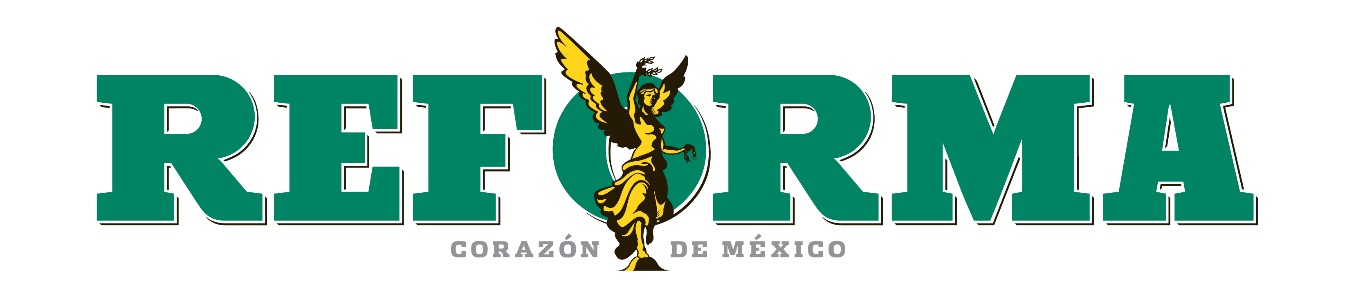 06-06-17Silvia Garduño y Rolando Herrerahttps://hemeroteca.reforma.com/20170606/pdfs/RPRI20170606-010.PDF?Expires=1497914889&Signature=L8DHemLViRKnC2N-bj7tWcp1SD2773YeJikhR9VRW40F8hZX8Jj-sdnBUO7DWZ-DCHnz6F-oYOolO5a8YWiHFRz0WA8~z18i9gWMoe6ah5RD3NQ~FBbPPv4TuhDwAYHqFGDjOlKYERTdOn-UHkfbQvLnVRrKFmT~CQoUITXxFQ5BONkZKR0Sbks6l0dtY90oCZpArQJDtmda1-O6Y-DJYazPl6DZkPrJblZMbplpF-4uieDUe0ROGUrsapINyidglDxZMOENspJG2g3JXn3gz1my4Sc8V9ml9BukJNAt72UiEAKgKWa4WYELX7DdoaAQ4dPFhYZ-u3StHM~TdXMqjQ__&Key-Pair-Id=APKAJSJV3VIEZSLFRUHAAbogan por plan MéridaLa cooperación bilateral México-Estados Unidos en materia de seguridad debe continuar, señaló el congresista estadounidense Michael McCaul durante la 53 Reunión Interparlamentaria México-Estados Unidos."La Iniciativa Mérida ha sido un impulsor de la colaboración en seguridad entre México y los Estados Unidos", dijo, "ha facilitado extradiciones de alto perfil hacia EU".El presidente del Grupo Interparlamentario Estados Unidos-México afirmó que el plan anticrimen ha permitido que México fortalezca la seguridad de su frontera sur para limitar los flujos migratorios procedentes de Centroamérica hacia el norte."Si bien todavía hay áreas de mejora en la cooperación en seguridad, creo que sería perjudicial para los intereses de seguridad nacional de ambos países disminuir la cooperación en estos frentes", subrayó.